Российская Федерация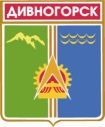 Администрация города ДивногорскаКрасноярского краяП О С Т А Н О В Л Е Н И Е                                                     г. Дивногорск	                                              №О внесении изменений  в постановление администрации г. Дивногорска от 27.12.2017 № 266п (в редакции № 151п от 29.09.2020 г.) «Об утверждении административного регламента предоставления муниципальной услуги «Прием заявлений и выдача схемы расположения земельного участка на кадастровом плане территории»В соответствии с Федеральным законом от 27.07.2010 № 210-ФЗ              «Об организации предоставления государственных и муниципальных услуг»,  Земельным кодексом РФ, на основании постановления администрации города Дивногорска от 14.05.2012 № 114п  «О порядке разработки и утверждения административных регламентов предоставления муниципальных  услуг», руководствуясь статьями 43, 52, частью 2 статьи 53 Устава муниципального образования город Дивногорск Красноярского края,П О С Т А Н О В Л Я Ю:Внести изменения в Приложение к постановлению администрации города Дивногорска от 27.12.2017 № 266п (в редакции № 151п от 29.09.2020 г.)) «Об утверждении административного регламента предоставления муниципальной услуги «Прием заявлений и выдача схемы расположения земельного участка на кадастровом плане территории» дополнив пункт 2.4.10 текстом  следующего содержания:Срок предоставления муниципальной услуги по утверждению схемы расположения земельного участка, на котором расположены многоквартирный дом и иные входящие в состав такого дома объекты недвижимого имущества, не более трех месяцев с учетом рассмотрения схемы КПТ на общественных слушаниях или публичных слушаниях в порядке, предусмотренном законодательством о градостроительной деятельности для утверждения проекта межевания территории;2. Настоящее постановление подлежит опубликованию в средствах массовой информации, размещению на официальном сайте администрации города Дивногорска в информационно-телекоммуникационной сети Интернет.3. Настоящее постановление вступает в силу после официального опубликования 4. Контроль за исполнением настоящего постановления возложить на руководителя комитета обеспечения градостроительной деятельности, управления муниципальным имуществом и земельными отношениями Е.В. Бахмацкую.Глава города                                                                         С.И. Егоров